Ученики школы №167 Центрального района рассказали о героях Отечества9 декабря в нашей стране отмечался праздник – День Героев Отечества. Эта памятная дата была утверждена Федеральным законом от 28 февраля 2007 года "О внесении изменений в Федеральный закон "О днях воинской славы и памятных датах России". Традиционно в этот день чествуют Героев Советского Союза и России, кавалеров орденов Славы и Святого Георгия. К этому дню кадетами школы №167 Центрального района было подготовлено мероприятие, которое состоялось в 7 пожарно-спасательной части. Ребята читали небольшие рассказы о героях Отечества, в том числе пожарных, которые ценой собственной жизни спасали жизни других людей. Затем кадеты посетили экскурсию, на которой познакомились с бытом пожарных, техникой и оборудованием, применяемыми при тушении, увидели боевую одежду пожарного, средства индивидуальной защиты, используемые спасателями, и иное пожарно-техническое вооружение.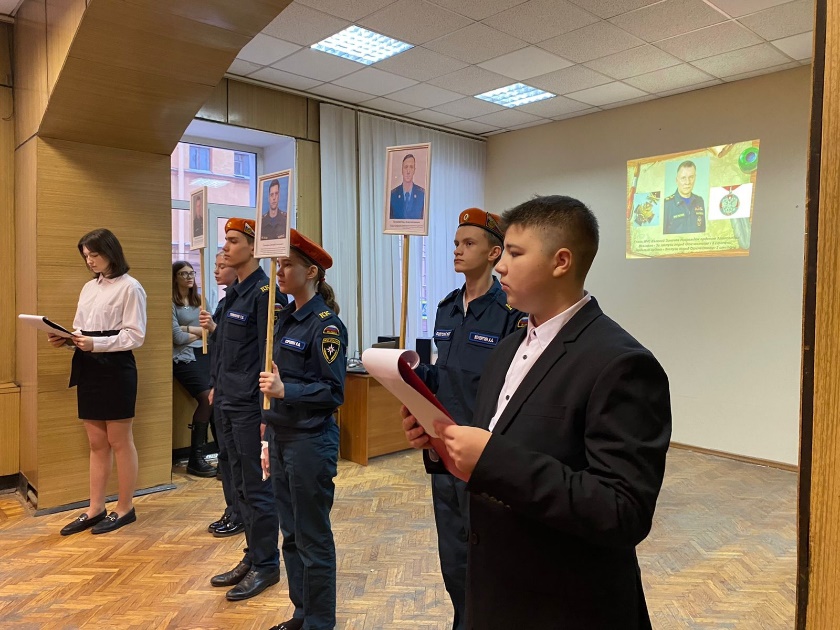 